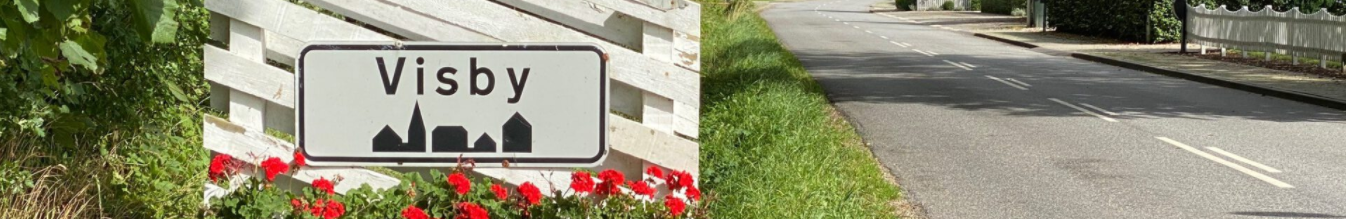 Multipladsen – et aktivt og uformelt mødested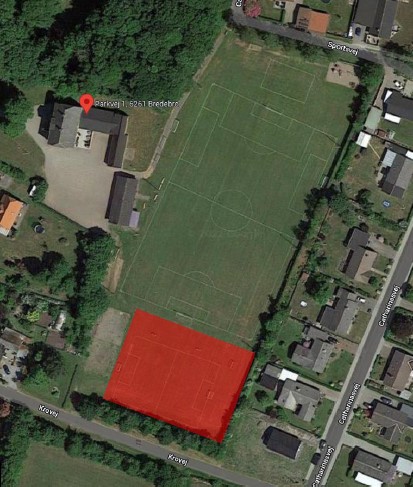 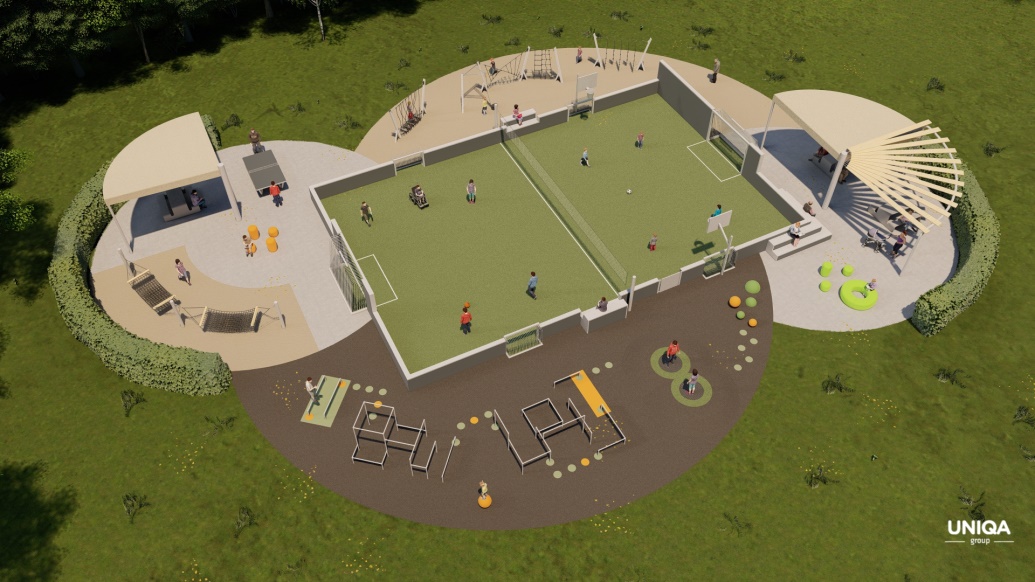 TidsplanBudget for projektet 
Samlet finansieringsbehov foråret 2022 i 2022-priser: 1.973.000 kr. inkl. moms., ekskl. revision.
Visby Lokalråd er ikke fritaget for moms, og priserne er derfor inkl. moms.
Finansiering Ansøgninger og donorernes afgørelser har krydset hinanden på rund af mange forskellige frister, så finansieringen af fase 2 oversteg det aktuelle budget med den sidste store bevilling fra Landdistriktspuljen. Det skal undersøges, om nogle fonde er indforstået med at finansiere en udvidelse af projektet med fase 2.a.
Følgende puljer og fonde har givet afslag på ansøgning om støtte:Projektets organiseringPå et borgermøde i februar 2022 blev nedsat en projektgruppe med repræsentation fra Idrætsforeningen, Spejderne og folk med en vis teknisk indsigt. Alle har et stort lokalt netværk.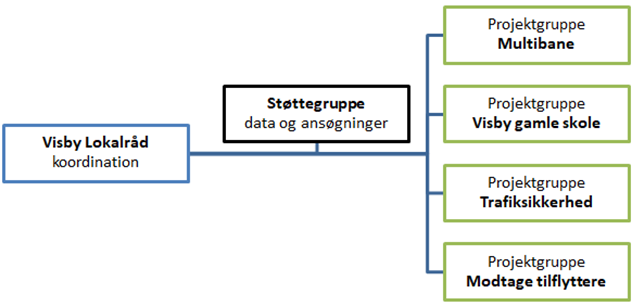 Medlemmer af Lokalrådet udfører en støttefunktion, og Lokalrådet koordinerer med bl.a. kommunen.Formidling af projektet
Visby Lokalråd varetager driften af lokalrådets hjemmeside med tilhørende app, som stilles til rådighed af Tønder Kommune. Indholdet leveres primært af Lokalrådet. Lokalrådet udarbejder også fælles kalender for Visby til et husstandsomdelt månedsblad, Bindeleddet, i tidligere Bredebro Kommune.Herudover er der oprettet en lukket facebookgruppe ”Os fra Visby”, som bruges af mange Visby’er, herunder Lokalrådet.Formidling af Projekt Multipladsen indgår i den planlagte tids- og finansieringsplan. Den vil bestå af følgende aktiviteter:løbende information om projektets fremdrift på www.visbynet.dk og Os fra Visby information på Lokalrådets informationstavle ved byens købmandomtale af projektet i Lokalrådets halvårlige artikel i Ugeavisen, Tønderinformation i ”Bindeleddet”bidragsydere fremhæves med skiltning på den færdige Multipladspressemeddelelse, når projektet er finansieret og i forbindelse med indvielsenpolitisk repræsentation ved indvielsenProjektgruppen og Visby Lokalråd medvirker gerne til bidragsyderes eventuelle opfølgning og evaluering.20222022202220222022202220222022202220222022202320232023202320232023202320232023202320232023måned23456789101112123456789101112projektbeskrivelsexxfinansieringxxxxxxxxxbygge- og spildevandstilladelsexxxxeventuel justering af projektxxFase 1: dræning og jordarbejdexxFase 2: etablering MultipladsxxxindvielsexbeplantningxxformidlingxxxxxxxxxaktivitetFase 1 og 3Fase 2Fase 1 – etablering af stabilgrusbane som underlagJordarbejdeudgravning, dræning, etablering af stabil bund, flisebelægning310.000Fase 2 – etablering af MultipladsenDBU-Multibane 21 x 13 meter:
indbyggede siddepladser og siddemulighed på bander, bane med to alm. mål, fire streetmål, basketball-standere, net, boldvæg/klatrevæg, låge, montage 480.000Opholdsområde – fælles: 
bordbænkesæt, opholdsmøbler, overdækning, delvis montage111.000Opholdsområde – unge:
hængekøjer, bordtennisbord, bordbænkesæt, opholdsmøbler, overdækning, montage 178.000Parkourområde.
parkour-opstilling, opholdsmøbler, montage61.000Trampolinområdetrampoliner, balancekugler, montage123.000Klatreområde
klatrebane, klatrestativer, montage159.000Gummibelægning
multibane 280 m2, parkour/legeområde 150 m2, alukant, montage486.000Fase 2 - Etablering af Multipladsen - samlet budget1.598.000     Fase 3 - Beplantning65.000fond/puljeansøgningstatusbevillingFase 1 og 3 Jordarbejde og beplantningLAG Haderslev-Tønder187.500bevilget187.281Egenfinansiering lokalt187.500Andreas Drenge 6.732KFUM Spejderne7.500Visby Idrætsforening50.000Visby Vinduer og Døre15.000Visby Lokalråd42.487Visby Byfest50.000Frivilligt arbejde, timepris 100 kr.16.000Finansiering af fase 1 og 3375.000375.000fond/puljeansøgningstatusbevillingFase 2 – MultipladsenLokale- og Anlægsfonden200.000bevilget200.000Nordea-fonden150.000bevilget150.000Norlys Vækstpulje200.000bevilget200.000Toosbuys Fond200.000bevilget200.000UNIQA Støttefond106.250bevilget106.250Tønder Kommune240.000bevilget240.000Den Nordslesvigske Kvindeforenings Fond50.000bevilget25.000Sparekassen Bredebro10.000 bevilget5.000Sydbank Fonden100.000bevilget25.000Landdistriktspuljen, 2. halvår750.000bevilget750.000GF Forsikringbevilget5.000Kreditbankenbevilget5.000Visby Ejendommebevilget15.000Visby Lokalrådbevilget7.513Finansiering af fase 21.933.763fond/puljeansøgt beløbafslagLanddistriktspuljen- landsbyer i vindmølleområder750.000 kr.juni 2022, grundet mange ansøgningerNykredits Fond209.000 kr.maj 2022, ingen begrundelseHartmanns Fond100.000 kr.august 2022, ingen begrundelseA. P. Møllers Støttefond500.000 kr.august 2022, ingen begrundelseBHJ Fonden (ny ansøgning dec.2022)100.000 kr.september 2022, måske urealistisk projekt